      Sunday 18th November 2018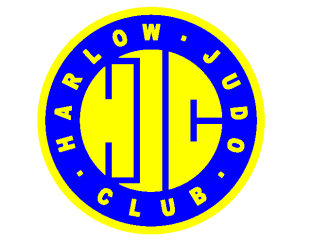 Venue: -     		Harlow Leisurezone, Second Avenue, Harlow Essex CM20 3DT     Eligibility: -        	All junior competitors must hold a current licence and be over 8 and under 16 on the day of the event. All kyu grades must also have a current licence.  NO LICENCE NO CONTEST.   Notes: -	This is an age banded event, the BJA rules relating to under 12 years old will apply in some groups.
Red belt grades players must have attended a grading within 9 months prior to the date of the event.
Novice players must have held a licence for no longer than 9 months prior to the date of the event.
All group 1, 3 & 4  players will receive a medal and be grouped on the day.
Technical restrictions will be applied in any group 2 weight groups that have under 12 year old players in them. 
Only 4 medals will be awarded in group 2,5,6,7 & 8
White Judogi only in all groupsGroup 1: -	Girls under 16 years old 3rd mon & below.         Technical restrictions
Weigh in 08.30 – 09.00			     will apply in all pools.Group 2: -	Girls under 16 years old 4th - 12th mon inclusive 
U25, U28, U32, U36, U40, U44, U48 & O48         Possible  restrictions
Weigh in 08.30 – 09.00                                           (see notes)Group 3:-	Boys under 12 years old Novice & 1st Mon only
Weigh in 09.00 0 09.30			     Technical restriction						     will apply in all poolsGroup 4: -	Boys under 12 years old 2nd & 3rd mon 	     Technical restrictions
Weigh in 09.00 – 09.30			     will apply in all groupsGroup 5: -	Boys under 12 years old 6th mon & below           Technical restrictions U27, U30, U34, U38, U42, U46, U50 & O50         will apply in all groups
Weigh in 12.00-12.30Group 6:-	Boys over 12 years old 6th mon & below	    No  restrictions                                       U34, U38, U42, U46, U50, U55, U60 & O60
Weigh in 12.00 – 12.30Page 2Group 7: -		Boys under 16 years old 7th -12th mon inclusive                                      U34, U38, U42, U46, U50, U55, U60 & O60	      No restrictions
Weigh in 13.00-13.30Group 8: -	All Kyu grades 3rd Kyu and below                          No restrictions 
Male U60, U66, U73, U81, U90 & O90                   
Female U48, U52, U57, U63, U70 & O70
Weigh in 14.00-14.30     Entry Fee: -                   £18 competition entry		             Spectators over 16 years old £3. Spectators under 16 years old free Closing Date: -             2nd November 2018 
                                        Notes: -                         Leisurezone operate a car parking charge.                                       Light refreshments are available at Leisurezone.
			
		Golden score will be decided by the tournament director on the day
    		and this will be communicated to all coaches prior to the start of the
		event.Red belt groups	2 minutes contest time
		Groups 2,5,6 & 7	3 minute contest time
 	             Group 8		4 minutes contest time    Cheques should be made out to HARLOW JUDO CLUB
Completed entry form should be sent with the appropriate fee to:-Foong Lambert  5 Abbotts Way, Stanstead Abbotts, Herts.  SG12 8HU
Email:-		foonglambert@gmail.com Please provide an email address or SAE for confirmation of entry.  Email entries will be accepted with BACS payment made at the same time as the entry form is sent.HJC Account details as follow: - HSBC Sort code 40-23-10.  Account no. 11542001Page 3PhotographyPlease note that by attending our event you are agreeing to accept the BJA policy in respect of photography and video usage.
It may be that you are asked to stop using photographic equipment if happens then please respect the request of the tournament officials.
In all cases please make sure that you phone lights are off.Early entryWe have laid on a third mat this year as we normally have to reject many players.   It is still advisable to enter early to avoid possible disappointment. Group 3Coaches I think you can understand what we are trying to do with group 3.   Please help the novice players in our sport have an enjoyable experience by using the groups responsibly.     
Thanks.HJCContacts:                                                                       Telephone:                                                 Email:#NameAgeDoBGradeGroupWeightM / FLicenceClub Fee123456789101112Total